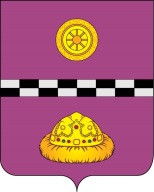 РЕШЕНИЕКЫВКÖРТÖДот «12» января 2024 года                                                                                            № 3651г. Емва,  Республика КомиОб утверждении перечня муниципальногоимущества сельского поселения «Серёгово», принимаемого в муниципальную собственность муниципального района «Княжпогостский»Руководствуясь Федеральным законом от 06.10.2003 № 131-ФЗ «Об общих принципах организации местного самоуправления в Российской Федерации»,                в связи с передачей части полномочий органами местного самоуправления сельского поселения «Серёгово» органам местного самоуправления муниципального района «Княжпогостский», учитывая решение Совета  сельского поселения «Серёгово» от 24.10.2023 № 5-16/2 «О передаче муниципального имущества муниципального образования сельского поселения «Серёгово» в собственность муниципального образования муниципального района «Княжпогостский», Совет муниципального района «Княжпогостский»РЕШИЛ:1. Утвердить перечень муниципального имущества сельского поселения «Серёгово», принимаемого в муниципальную собственность муниципального района «Княжпогостский» согласно приложению к настоящему решению.2. Поручить администрации муниципального района «Княжпогостский» осуществить принятие имущества, указанного в пункте 1 настоящего решения. 3. Настоящее решение вступает в силу со дня его принятия.Глава МР «Княжпогостский» - руководитель администрации                                                             А.Л. Немчинов             Председатель Совета района	                                                            Ю.В. ГановаПЕРЕЧЕНЬжилищного фондамуниципального образования сельского поселения «Серёгово», принимаемого в собственность муниципального образования муниципального района «Княжпогостский»Приложение к решению Совета МР «Княжпогостский»от 12 января 2024 года № 365№п/п№п/пНАИМЕНОВАНИЕМЕСТО НАХОЖДЕНИЯ (АДРЕС)КАДАСТРОВЫЙ НОМЕР11помещениеРеспублика Коми, Княжпогостский район, с.Серёгово, ул.Советская, д.3 кв.111:10:4901007:14922помещениеРеспублика Коми, Княжпогостский район, с.Серёгово, ул.Советская, д.3 кв.211:10:4901007:14833помещениеРеспублика Коми, Княжпогостский район, с.Серёгово, ул.Советская, д.5 кв.211:10:4901007:14744помещениеРеспублика Коми, Княжпогостский район, с.Серёгово, ул. Советская, д.18 кв.111:10:4901004:19755помещениеРеспублика Коми, Княжпогостский район, с.Серёгово, ул. Советская, д.18 кв.211:10:4901004:19866помещениеРеспублика Коми, Княжпогостский район, с.Серёгово, ул. Советская, д.20 кв.177помещениеРеспублика Коми, Княжпогостский район, с.Серёгово, ул. Советская, д.20 кв.288помещениеРеспублика Коми, Княжпогостский район, с.Серёгово, ул. Заводская, д.3 кв.111:10:4901003:13299помещениеРеспублика Коми, Княжпогостский район, с.Серёгово, ул. Заводская, д.3 кв.211:10:4901003:1331010помещениеРеспублика Коми, Княжпогостский район, с.Серёгово, ул. Заводская, д.6 кв.111:10:1001001:611111помещениеРеспублика Коми, Княжпогостский район, с.Серёгово, ул. Заводская, д.6 кв.211:10:4901003:1421212помещениеРеспублика Коми, Княжпогостский район, с.Серёгово, ул. Заводская, д.9 кв.211:10:4901003:1361313помещениеРеспублика Коми, Княжпогостский район, с.Серёгово, ул. Заводская, д.9 кв.311:10:4901003:1341414помещениеРеспублика Коми, Княжпогостский район, с.Серёгово, ул. Заводская, д.15 кв.111:10:4901003:1191515помещениеРеспублика Коми, Княжпогостский район, с.Серёгово, ул. Заводская, д.17 кв.111:10:4901003:1201616помещениеРеспублика Коми, Княжпогостский район, с.Серёгово, м.Бор, д.1 кв.111:10:4901001:481717помещениеРеспублика Коми, Княжпогостский район, с.Серёгово, м.Бор, д.1 кв.211:10:4901001:491818помещениеРеспублика Коми, Княжпогостский район, с.Серёгово, пер.Северный , д.7 кв.11919помещениеРеспублика Коми, Княжпогостский район, с.Серёгово, пер.Северный , д.7 кв.22020помещениеРеспублика Коми, Княжпогостский район, с.Серёгово, пер.Северный , д.7 кв.32121помещениеРеспублика Коми, Княжпогостский район, с.Серёгово, пер.Северный , д.7  кв.411:10:4901003:1592222помещениеРеспублика Коми, Княжпогостский район, с.Серёгово, ул.Космортова д.1 кв.111:10:4901004:1732323помещениеРеспублика Коми, Княжпогостский район, с.Серёгово, ул.Космортова д.2 кв.12424помещениеРеспублика Коми, Княжпогостский район, с.Серёгово, ул.Космортова д.2 кв.22525помещениеРеспублика Коми, Княжпогостский район, с.Серёгово, ул.Космортова д.2 кв.52626помещениеРеспублика Коми, Княжпогостский район, с.Серёгово, ул.Космортова д.2 кв.72727помещениеРеспублика Коми, Княжпогостский район, с.Серёгово, ул.Космортова д.2 кв.92828помещениеРеспублика Коми, Княжпогостский район, с.Серёгово, ул.Космортова д.5 кв.111:10:4901004:1502929помещениеРеспублика Коми, Княжпогостский район, с.Серёгово, ул.Космортова д.9 кв.111:10:4901004:1703030помещениеРеспублика Коми, Княжпогостский район, с.Серёгово, ул.Космортова д.11 кв.111:10:4901004:1723131помещениеРеспублика Коми, Княжпогостский район, с.Серёгово, ул.Октябрьская, д.14 кв.211:10:4901004:1823232помещениеРеспублика Коми, Княжпогостский район, с.Серёгово, ул.Октябрьская, д.19 кв.13333помещениеРеспублика Коми, Княжпогостский район, с.Серёгово, ул.Коммунистическая, д.1 кв.13434помещениеРеспублика Коми, Княжпогостский район, с.Серёгово, ул.Коммунистическая, д.1 кв.211:10:4901007:1413535помещениеРеспублика Коми, Княжпогостский район, с.Серёгово, ул.Коммунистическая, д.1 кв.311:10:4901007:1933636помещениеРеспублика Коми, Княжпогостский район, с.Серёгово, ул.Коммунистическая, д.1 кв.511:10:4901007:1883737помещениеРеспублика Коми, Княжпогостский район, с.Серёгово, ул.Коммунистическая, д.1 кв.611:10:4901007:1403838помещениеРеспублика Коми, Княжпогостский район, с.Серёгово, ул.Коммунистическая, д.1 кв.811:10:4901007:1853939помещениеРеспублика Коми, Княжпогостский район, с.Серёгово, ул.Коммунистическая, д.3 кв.211:10:4901007:1374040помещениеРеспублика Коми, Княжпогостский район, с.Серёгово, ул.Коммунистическая, д.27 кв.111:10:4901007:1454141помещениеРеспублика Коми, Княжпогостский район, с.Серёгово, ул.Коммунистическая, д.27 кв.24242помещениеРеспублика Коми, Княжпогостский район, с.Серёгово, ул.Первомайская, д.1 кв.14343помещениеРеспублика Коми, Княжпогостский район, с.Серёгово, ул.Первомайская, д.1 кв.24444помещениеРеспублика Коми, Княжпогостский район, с.Серёгово, ул.Первомайская, д.1 кв.34545помещениеРеспублика Коми, Княжпогостский район, с.Серёгово, ул.Первомайская, д.2 кв.14646помещениеРеспублика Коми, Княжпогостский район, с.Серёгово, ул.Первомайская, д.2 кв.711:10:4901007:1894747помещениеРеспублика Коми, Княжпогостский район, с.Серёгово, ул.Первомайская, д.2 кв.1011:10:4901007:1984848помещениеРеспублика Коми, Княжпогостский район, с.Серёгово, ул.Первомайская, д.2 кв.1411:10:4901007:1304949помещениеРеспублика Коми, Княжпогостский район, с.Серёгово, ул.Первомайская, д.4 кв.111:10:4901007:1875050помещениеРеспублика Коми, Княжпогостский район, с.Серёгово, ул.Первомайская, д.4 кв.211:10:4901007:1165151помещениеРеспублика Коми, Княжпогостский район, п.Ляли, ул.Центральная,  д.4 кв.1 11:10:4901007:1175252помещениеРеспублика Коми, Княжпогостский район, п.Ляли, ул.Центральная,  д.6 кв.111:10:5001006:1655353помещениеРеспублика Коми, Княжпогостский район, п.Ляли, ул.Центральная,  д.6 кв.211:10:5001002:825454помещениеРеспублика Коми, Княжпогостский район, п.Ляли, ул.Центральная,  д.8 кв.111:10:5001002:835555помещениеРеспублика Коми, Княжпогостский район, п.Ляли, ул.Центральная,  д.9 кв.156помещениепомещениеРеспублика Коми, Княжпогостский район, п.Ляли, ул.Центральная,  д.11 кв.111:10:5001001:5557помещениепомещениеРеспублика Коми, Княжпогостский район, п.Ляли, ул.Центральная,  д.12 кв.111:10:5001001:5558помещениепомещениеРеспублика Коми, Княжпогостский район, п.Ляли, ул.Центральная,  д.12 кв.311:10:5001002:7959помещениепомещениеРеспублика Коми, Княжпогостский район, п.Ляли, ул.Центральная,  д.17 кв.111:10:5001002:8160помещениепомещениеРеспублика Коми, Княжпогостский район, п.Ляли, ул.Центральная,  д.18 кв.161помещениепомещениеРеспублика Коми, Княжпогостский район, п.Ляли, ул.Центральная,  д.22 кв.111:10:5001002:7862помещениепомещениеРеспублика Коми, Княжпогостский район, п.Ляли, ул.Центральная,  д.34 кв.163помещениепомещениеРеспублика Коми, Княжпогостский район,п.Ляли, ул.Центральная,  д.35 кв.111:10:5001003:5964помещениепомещениеРеспублика Коми, Княжпогостский район, п.Ляли, ул.Центральная,  д.36  кв.111:10:5001003:6565помещениепомещениеРеспублика Коми, Княжпогостский район, п.Ляли, ул.Центральная,  д.36 кв.266помещениепомещениеРеспублика Коми, Княжпогостский район, п.Ляли, ул.Центральная,  д.37кв.167помещениепомещениеРеспублика Коми, Княжпогостский район, п.Ляли, ул.Центральная,  д.40 кв.111:10:5001003:6668помещениепомещениеРеспублика Коми, Княжпогостский район, п.Ляли, ул.Центральная, д.43 кв.169помещениепомещениеРеспублика Коми, Княжпогостский район,п.Ляли, ул.Центральная, д.43 кв.270помещениепомещениеРеспублика Коми, Княжпогостский район, п.Ляли, ул.Центральная, д.45 кв.171помещениепомещениеРеспублика Коми, Княжпогостский район, п.Ляли, ул.Центральная, д.49 кв.172помещениепомещениеРеспублика Коми, Княжпогостский район,п.Ляли, ул.Центральная,  д.50 кв.111:10:5001003:6973помещениепомещениеРеспублика Коми, Княжпогостский район,п.Ляли, ул.Центральная,  д.51 кв.111:10:5001004:12174помещениепомещениеРеспублика Коми, Княжпогостский район, п.Ляли, ул.Центральная,  д.51 кв.275помещениепомещениеРеспублика Коми, Княжпогостский район, ,п.Ляли, ул.Центральная,  д.51 кв.376помещениепомещениеРеспублика Коми, Княжпогостский район, ,п.Ляли, ул.Центральная,  д.51 кв.477помещениепомещениеРеспублика Коми, Княжпогостский район,п.Ляли, ул.Центральная,  д.51 кв.578помещениепомещениеРеспублика Коми, Княжпогостский район,п.Ляли, ул.Центральная,  д.51 кв.679помещениепомещениеРеспублика Коми, Княжпогостский район,п.Ляли, ул.Центральная,  д.56 кв.180помещениепомещениеРеспублика Коми, Княжпогостский район,п.Ляли, ул.Центральная,  д.57 кв.111:10:5001004:11081помещениепомещениеРеспублика Коми, Княжпогостский район,п.Ляли, ул.Центральная,  д.64 кв.211:10:5001004:12882помещениепомещениеРеспублика Коми, Княжпогостский район,п.Ляли, ул.Центральная,  д.65 кв.111:10:5001003:7183помещениепомещениеРеспублика Коми, Княжпогостский район, п.Ляли ул.Центральная,  д.67 кв.111:10:5001004:13284помещениепомещениеРеспублика Коми, Княжпогостский район,п.Ляли, ул.Центральная,  д.69 кв.111:10:5001005:1685помещениепомещениеРеспублика Коми, Княжпогостский район,п.Ляли, ул.Центральная,  д.70 кв.386помещениепомещениеРеспублика Коми, Княжпогостский район,п.Ляли, ул.Центральная,  д.70 кв.411:10:5001004:1568787помещениеРеспублика Коми, Княжпогостский район,п.Ляли, ул.Центральная,  д.70 кв.511:10:5001004:1578888помещениеРеспублика Коми, Княжпогостский район,п.Ляли, ул.Центральная,  д.71 кв.111:10:5001004:1588989помещениеРеспублика Коми, Княжпогостский район,п.Ляли, ул.Центральная,  д.71 кв.2 9090помещениеРеспублика Коми, Княжпогостский район,п.Ляли, ул.Центральная,  д.71 кв.39191помещениеРеспублика Коми, Княжпогостский район,п.Ляли, ул.Центральная,  д.71 кв.49292помещениеРеспублика Коми, Княжпогостский район,п.Ляли, ул.Центральная,  д.71 кв.69393помещениеРеспублика Коми, Княжпогостский район,п.Ляли, ул.Центральная,  д.74 кв.1 9494помещениеРеспублика Коми, Княжпогостский район,п.Ляли, ул.Центральная,  д.76 кв.19595помещениеРеспублика Коми, Княжпогостский район,п.Ляли  ул.Центральная,  д.76 кв.39696помещениеРеспублика Коми, Княжпогостский район,п.Ляли, ул.Центральная,  д.78 кв.19797помещениеРеспублика Коми, Княжпогостский район,п.Ляли, ул.Центральная,  д.78 кв.2 11:10:5001004:1529898помещениеРеспублика Коми, Княжпогостский район,п.Ляли, ул.Центральная,  д.79 кв.211:10:5001004:1539999помещениеРеспублика Коми, Княжпогостский район,п.Ляли  ул.Центральная,  д.82 кв.111:10:5001001:64100100помещениеРеспублика Коми, Княжпогостский район,п.Ляли, ул.Центральная,  д.83 кв.111:10:5001004:111101101помещениеРеспублика Коми, Княжпогостский район,п.Ляли, ул.Центральная,  д.85 кв.111:10:5001001:26102102помещениеРеспублика Коми, Княжпогостский район,п.Ляли, ул.Центральная,  д.85 кв.2 11:10:5001001:66103103помещениеРеспублика Коми, Княжпогостский район,п.Ляли, ул.Центральная,  д.85 кв.311:10:5001001:67104104помещениеРеспублика Коми, Княжпогостский район,п.Ляли, ул.Центральная,  д.86 кв.2105105помещениеРеспублика Коми, Княжпогостский район,п.Ляли  ул.Центральная,  д.87 кв.111:10:5001004:163106106помещениеРеспублика Коми, Княжпогостский район,п.Ляли, ул.Центральная,  д.90 кв.111:10:5001001:68107107помещениеРеспублика Коми, Княжпогостский район,п.Ляли  ул.Центральная,  д.90 кв.2108108помещениеРеспублика Коми, Княжпогостский район,п.Ляли, ул.Центральная,  д.91 кв.2109109помещениеРеспублика Коми, Княжпогостский район,п.Ляли, ул.Центральная,  д.94 кв.1 11:10:5001001:73110110помещениеРеспублика Коми, Княжпогостский район,п.Ляли, ул.Центральная,  д.94 кв.411:10:5001004:167111111помещениеРеспублика Коми, Княжпогостский район,п.Ляли, ул.Центральная,  д.94 кв.5112112помещениеРеспублика Коми, Княжпогостский район,п.Ляли  ул.Центральная,  д.94 кв.8113113помещениеРеспублика Коми, Княжпогостский район,п.Ляли  ул.Центральная,  д.98 кв.1114114помещениеРеспублика Коми, Княжпогостский район,п.Ляли, ул.Центральная,  д.99 кв.111:10:5001004:114115115помещениеРеспублика Коми, Княжпогостский район,п.Ляли, ул.Центральная,  д.99 кв.2116116помещениеРеспублика Коми, Княжпогостский район,п.Ляли, ул.Центральная,  д.101 кв.111:10:5001001:76117117помещениеРеспублика Коми, Княжпогостский район,п.Ляли, ул.Центральная,  д.102 кв.111:10:5001001:8118118помещениеРеспублика Коми, Княжпогостский район,п.Ляли  ул.Центральная,  д.102 кв.211:10:5001004:147119119помещениеРеспублика Коми, Княжпогостский район,п.Ляли, ул.Центральная,  д.102 кв.311:10:5001004:148120120помещениеРеспублика Коми, Княжпогостский район,п.Ляли, ул.Центральная,  д.103 кв.111:10:5001004:149121121помещениеРеспублика Коми, Княжпогостский район,п.Ляли  ул.Центральная,  д.103 кв.211:10:5001001:41122122помещениеРеспублика Коми, Княжпогостский район,п.Ляли  ул.Центральная,  д.104 кв.111:10:5001001:42123123помещениеРеспублика Коми, Княжпогостский район,п.Ляли, ул.Центральная,  д.104 кв.2124124помещениеРеспублика Коми, Княжпогостский район,п.Ляли, ул.Центральная,  д.104 кв.3125125помещениеРеспублика Коми, Княжпогостский район,п.Ляли  ул.Центральная,  д.105 кв.1126126помещениеРеспублика Коми, Княжпогостский район,п.Ляли, ул.Центральная,  д.105 кв.211:10:5001001:45127127помещениеРеспублика Коми, Княжпогостский район,п.Ляли, ул.Центральная,  д.105 кв.311:10:5001001:43128128помещениеРеспублика Коми, Княжпогостский район,п.Ляли  ул.Центральная,  д.107 кв.111:10:5001001:44129129помещениеРеспублика Коми, Княжпогостский район,п.Ляли  ул.Центральная,  д.107 кв.211:10:5001001:47130130помещениеРеспублика Коми, Княжпогостский район,п.Ляли, ул.Центральная,  д.107 кв.311:10:5001001:48131131помещениеРеспублика Коми, Княжпогостский район,п.Ляли, ул.Центральная,  д.108 кв.111:10:5001001:49132132помещениеРеспублика Коми, Княжпогостский район,п.Ляли  ул.Центральная,  д.108 кв.211:10:5001004:150133133помещениеРеспублика Коми, Княжпогостский район,п.Ляли, ул.Центральная,  д.108 кв.311:10:5001004:151134134помещениеРеспублика Коми, Княжпогостский район,п.Ляли, ул.Центральная,  д.108 кв.4135135помещениеРеспублика Коми, Княжпогостский район,п.Ляли  ул.Центральная,  д.110 кв.1136136помещениеРеспублика Коми, Княжпогостский район,п.Ляли  ул.Центральная,  д.111 кв.111:10:5001004:116137137помещениеРеспублика Коми, Княжпогостский район,п.Ляли, ул.Центральная,  д.116 кв.111:10:5001001:14138138помещениеРеспублика Коми, Княжпогостский район,п.Ляли, ул.Центральная,  д.118 кв.111:10:5001004:118139139помещениеРеспублика Коми, Княжпогостский район,п.Ляли  ул.Центральная,  д.118 кв.211:10:5001004:160140140помещениеРеспублика Коми, Княжпогостский район,п.Ляли  ул.Центральная,  д.119 кв.111:10:5001004:161141141помещениеРеспублика Коми, Княжпогостский район,п.Ляли, ул.Центральная,  д.120 кв.1142142помещениеРеспублика Коми, Княжпогостский район,п.Ляли, ул.Центральная,  д.120 кв.2143143помещениеРеспублика Коми, Княжпогостский район,п.Ляли  ул.Центральная,  д.122 кв.1144144помещениеРеспублика Коми, Княжпогостский район,п.Ляли, ул.Центральная,  д.123 кв.1145145помещениеРеспублика Коми, Княжпогостский район,п.Ляли, ул.Центральная,  д.126 кв.1